Hazardous Materials Level 3 OperationsThis is a sample of a standard operating guideline (SOG) on this topic. You should review the content, modify as appropriate for your organization, have it reviewed by your leadership team and if appropriate your legal counsel. Once adopted, make sure the SOG is communicated to members, implemented and performance monitored for effective implementation.Purpose:The command structure at Hazardous Material Level III emergencies is designed to provide for control of Hot Zone operations by the Hazardous Materials Branch Director. The Haz-Mat Branch Director reports directly to the incident commander.Procedure:The Haz-Mat Sector Commander is responsible for the following:Supervise and complete all safety functions in conjunction with the Safety Officer.Utilize special equipment.Direct supervision of activities in the Hot Zone.Provide the incident commander with several strategy options for successful mitigation of the immediate problem and recommended strategy options for successful solution of the incident.Coordinate resources for mitigation.Recommend tactical operations fur control and containment of the material release.Provide for decontamination of personnel, civilians and equipment in conjunction with protection for the Decon teamSupervise monitoring of safety, health and other hazards.Documentation of the incident since arrival.Conduct a critique in conjunction with the incident commander.The Haz-Mat Branch Director should be able to recognize that the incident may escalate beyond the capabilities of the ___________ Fire Department and may utilize a qualified outside agency to operate in the Haz-Mat Branch Director capacity.If an outside agency operates as the Haz-Mat Branch Director, the liaison officer will operate in conjunction with the Incident Commander and as liaison between the two agencies.The Haz-Mat Branch Director is responsible for determination of downgrading to a Level I or Level II Emergency.This is a sample guideline furnished to you by VFIS. Your organization should review this guideline and make the necessary modifications to meet your organization’s needs. The intent of this guideline is to assist you in reducing exposure to the risk of injury, harm or damage to personnel, property and the general public. For additional information on this topic, contact your VFIS Risk Control representative.References:West Redding (CT) VFD – GOG 8-OHM-807 Developed/ Revised /Reviewed by VFIS ETCREPLACE WITH YOUR MASTHEADREPLACE WITH YOUR MASTHEADREPLACE WITH YOUR MASTHEAD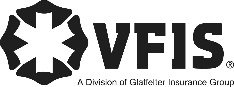 SOG Title:SOG Title:SOG Number:SOG Number:Original Date:Revision Date:ABC Fire Department General Operating GuidelineABC Fire Department General Operating GuidelineABC Fire Department General Operating Guideline